Matrícula Curso de Lengua de Signos Española A1-A2  2019/20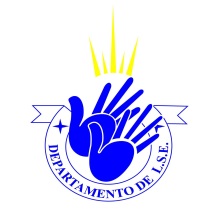 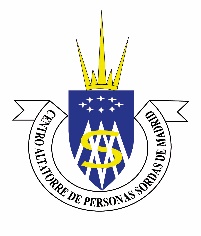 Datos personales Nombre: ________________________________________________________  Apellidos: _______________________________________________________  DNI: ____________________________Móvil: __________________________Correo electrónico: _______________________________________________¿Cómo se enteró de este curso? Redes sociales y Web  Familiar / Amigos Folleto / Universidad Otros:Nivel  A1 –A2   (150 horas)             MAÑANAS: Lunes , miércoles y viernes  10h a 13.30h (Del 16.09.19 al 24.01.20)             TARDES: Lunes , miércoles 17h a 21h (Del 17.09.19 al 27.02.20) Nivel  A1  ( 60 horas)             MAÑANAS: Martes  10h a 13.30h (Del 17.09.19 al 28.01.20)Nivel  A2   ( 90 horas)             TARDES: Martes 17h a 21h (Del 17.09.19 al 10.03.20) Descuento especial            Familiar persona sorda                 DiscapacidadForma de pago            Pago único                                       Pago a plazos Madrid,     de                    de  2019